                      «МИР-БЕЗ НИКОТИНА»В рамках проекта «Мир-здоровый поселок» ко Всемирному дню борьбы с курением в рамках месячника Красного Креста волонтеры отряда Мирского колледжа  «СТРИЖ», совместно с УЗ «Кореличская ЦРБ»,  ГУ «Кореличский Рай ЦГЭ» провели акцию «МИР-без никотина». Ребята распространяли малые носители информации о вреде курения, методиках отказа от сигареты, влиянии табака на организм человека.     Курящим участникам акции предложено обменять свою сигарету на конфеты и воздержаться то курения хотя бы на минимальный период.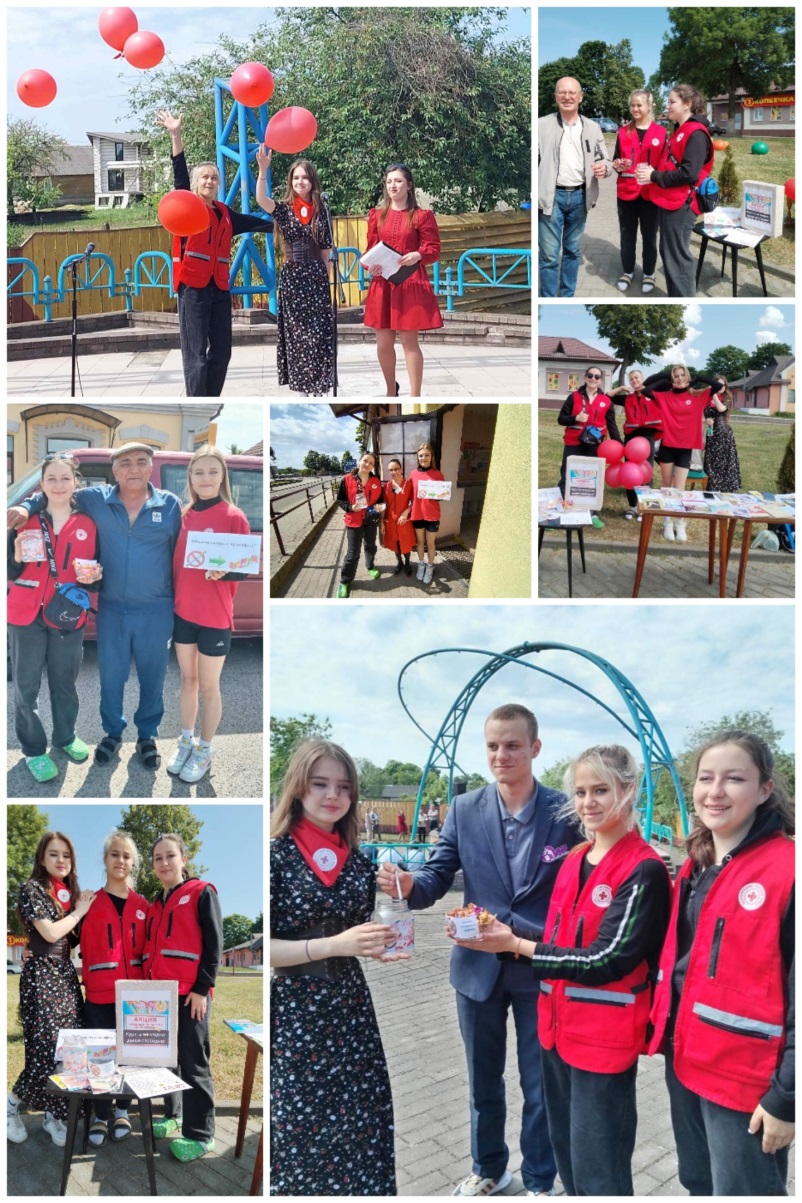  Провели конкурс рисунков на асфальте среди детей  «Без сигарет». Медицинские работники и волонтеры ЗОЖ измеряли (ЧАЩЕ КУРЯЩИМ) артериальное давление, уровень кислорода в крови и давали советы и консультации по ЗОЖ.                                                    Валеолог УЗ «Кореличская ЦРБ», 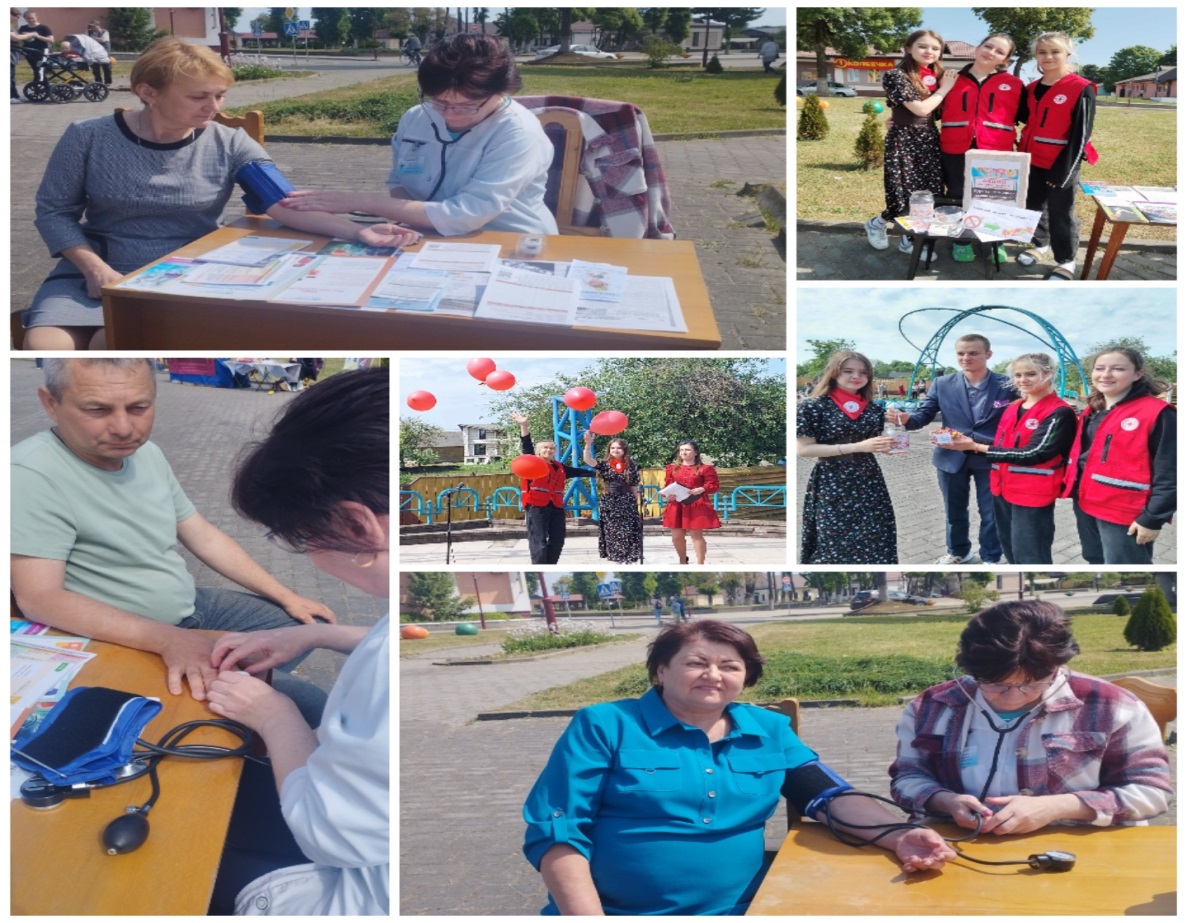 председатель Кореличской районной организации Белорусского Красного Креста   Светлана Санцевич